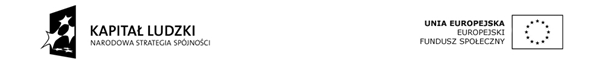 UMOWA Nrzawarta w dniu ............................. w Kolbuszowej, pomiędzyPowiatem Kolbuszowskim, z siedzibą ul. 11-go Listopada 10 reprezentowanym przez Zarząd Powiatu, w którego imieniu działają:1.	P. Józef Kardyś - Starosta Powiatu Kolbuszowskiego 2.	P. Wojciech Cebula - Wicestarosta Powiatu KolbuszowskiegoPrzy kontrasygnacie P. Małgorzaty Mokrzyckiej - Kwaśnik - Skarbnik Powiatu Kolbuszowskiegow dalszej części umowy zwanym Zamawiającyma…………………………………………………………………..” , w którego imieniu działają:……………………………………………………………..zwanym dalej Wykonawcą.W wyniku rozstrzygniętego postępowania o udzielenie zamówienia publiczne w trybie przetargu nieograniczonego, na podstawie przepisów ustawy z dnia 29 stycznia 2004 r. – Prawo zamówień publicznych na zadanie „„Zarządzanie projektem: Podkarpacie stawia na zawodowców w Zespole Szkół Technicznych w Kolbuszowej”  Zamawiający dokonał wyboru najkorzystniejszej oferty i została zawarta umowa o następującej treści:§ 1Zamawiający zleca a Wykonawca przyjmuje do wykonania: pełnienie funkcji szkolnego opiekuna projektu: „Podkarpacie stawia na zawodowców” w  Zespole Szkół Technicznych w Kolbuszowej współfinansowanego ze środków Europejskiego Funduszu Społecznego  w ramach Programu Operacyjnego Kapitał Ludzki  w ramach Działania 9.2 „Podniesienie atrakcyjności i jakości szkolenia zawodowego”.§ 21.	Przedmiot umowy zostanie wykonany zgodnie z harmonogramem realizacji projektu. 2.	Strony uzgadniają termin obowiązywania umowy od dnia podpisania umowy do dnia ……………………………………………………………§ 31.	Obowiązkiem Wykonawcy jest realizacja projektu prowadząca do osiągnięcia celu projektu oraz wskaźników określonych we wniosku oraz w umowie, a także zapewnienia trwałości projektu zgodnie: z Umową o dofinansowanie projektu, wraz z załącznikami, z obowiązującymi przepisami prawa krajowego i wspólnotowego, w szczególności zasadami polityk wspólnotowych, w tym przepisami dotyczącymi konkurencji, udzielania zamówień publicznych, ochrony środowiska oraz równouprawnienia kobiet i mężczyzn; z wytycznymi Ministra Rozwoju Regionalnego obowiązującymi na dzień dokonania odpowiedniej czynności; z wytycznymi  w zakresie kwalifikowania wydatków w ramach PO KL;2.	Wykonawca zobowiązany jest do realizacji zadania zgodnie z harmonogramem rzeczowo-finansowym wynikającym z wniosku o dofinansowanie projektu;3.	W celu prawidłowego wykonania zadań opisanych poniżej Wykonawca zobowiązany będzie odbywać spotkania robocze z Zamawiającym w trakcie realizacji projektu na każdorazowe polecenie Zamawiającego;4	W celu prawidłowego wykonania zadań opisanych poniżej Wykonawca zobowiązany będzie do dyspozycyjności od poniedziałku do piątku 5	Zadania opisane w ust 6 winny być wykonane przez Wykonawcę zgodnie z przepisami i wytycznymi obowiązującymi dla projektów realizowanych w ramach Programu Operacyjnego Kapitał Ludzki;6	Do zadań Koordynatora Projektu „Podkarpacie stawia na zawodowców” w szczególności należy:współpracy z koordynatorem projektu i wspieranie w działaniach koordynatora projektu,współodpowiedzialność za realizację projektu w szkole pod nadzorem koordynatora projektu, terminowe i właściwe realizowanie projektu, nadzór przy współpracy z koordynatorem  projektu nad zgodnością prowadzonych działań w szkole z zapisami zawartymi we wniosku, w tym budżetem i harmonogramem,współudział w zarządzaniu projektem pod nadzorem koordynatora projektu  zgodnie z dokumentacją i procedurami projektu, a także z najlepszymi praktykami dot. zarządzania projektem,współpraca z nauczycielami biorącymi udział w realizacji projektukoordynacja działań uczestników projektu, tworzenie raportów, nadzór wspólnie z koordynatorem projektu nad organizacją prawidłowej realizacji projektu oraz nad zgodnością realizacji projektu z wytycznymi Programu Operacyjnego Kapitał Ludzki, dokumentacją programową, specyfiką projektu, prawem krajowym i wspólnotowym, współpraca z Zamawiającym, w tym bezzwłoczne informowanie w formie pisemnej Zamawiającego o wszelkich nieprawidłowościach i zagrożeniach przy realizacji projektu;kontrola przestrzegania prawa w zakresie prawa zamówień publicznych przy realizacji projektu,j)organizacja działań projektu i zarządzanie nimi zgodnie z planem realizacji projektu dla osiągnięcia jego celów:współudział w opracowaniu tekstów do prasy,działania informacyjno – promocyjne projektu,ankietowanie, monitoring realizacji wskaźników i ewaluacja projektu,koordynowanie zadań zleconych w ramach projektu podwykonawcom, wspólne z koordynatorem projektu przygotowywanie wymaganych umową o dofinansowanie dokumentów, raportów i sprawozdań;po zakończeniu realizacji projektu współpraca z koordynatorem projektu i Zamawiającym przy rozliczeniu finansowym i merytorycznym projektu, w tym współpraca przy sporządzeniu końcowego wniosku o płatność do czasu zatwierdzenia rozliczenia końcowego projektu niezależnie od daty zakończenia rzeczowego i finansowego projektu oraz upływu terminu umowy zawartej z Zamawiającym (bez dodatkowego wynagrodzenia)l)realizacja innych nie wymienionych powyżej zadań niezbędnych do prawidłowej realizacji projektu zleconych przez koordynatora lub Zamawiającego 7.	Zamawiający zastrzega sobie prawo do wezwania Wykonawcy do stawienia się na konsultacje w siedzibie Zamawiającego w terminie do 3 godzin od pisemnego wezwania (fax, e-mail);8.	Wykonawca wykonywać będzie pracę co najmniej 24 godzin tygodniowo min 3 dni w tygodniu ;9.	Wykonawca zobowiązany będzie do pełnienia obowiązków wynikających z umowy oraz pozostawania w kontakcie telefonicznym, fax i e-mailowym przez cały czas trwania umowy;10.	Pełnienie funkcji szkolnego opiekuna projektu będzie odbywać się pod kierownictwem koordynatora projektu i Zamawiającego oraz w miejscu i czasie przez niego wyznaczonym.§41.	Bezpośredni nadzór nad pracą Wykonawcy sprawuje Starosta Kolbuszowski, a w przypadku jego nieobecności Wicestarosta Kolbuszowski2.	Zamawiający zobowiązuje się do udostępnienia Wykonawcy materiałów źródłowychniezbędnych do należytego wykonywania przedmiotu umowy, będących w posiadaniuZamawiającego.3.	Zamawiający zastrzega sobie prawo do dokonywania kontroli realizacji zadań zleconych oraz wglądu do dokumentacji projektowej.§51.	Strony ustalają, że łączne wynagrodzenie Wykonawcy z tytułu realizacji niniejszej umowy nie może przekroczyć kwoty brutto w wysokości …………………………………….. PLN(słownie. …………………………………………………………………………………………2.	Wynagrodzenie będzie płatne w miesięcznych ratach -zgodnie z zapisami zawartymi w Specyfikacji Istotnych Warunków Zamówienia po ……………… zł, przez okres …………. Miesięcy (do ……………………………2015 r.)3.	Wynagrodzenie będzie płatne  w odstępach miesięcznych. Faktura/rachunek może zostać wystawiony po zakończeniu ostatniego dnia miesiąca lub w ostatnim dniu miesiąca  po wykonaniu zakresu prac wynikających z umowy i niniejszej siwz z wyjątkiem ostatniego miesiąca realizacji projektu -wtedy faktura może zostać wystawiona wcześniej w terminie uzgodnionym z Zamawiającym 4.	Podstawą do wypłacenia wynagrodzenia za dany miesiąc będzie akceptacja Zamawiającego, że zlecenie za dany miesiąc zostało zrealizowane prawidłowo.	W przypadku uwag-zastrzeżeń Zamawiającego co do przedstawianych przez Wykonawcę informacji wskazanych w siwz i umowie, oraz nienależytego wykonania części przedmiotu umowy, bądź braku tych  informacji  Zamawiający wstrzyma wypłatę wynagrodzenia o do czasu wykonania zlecenia/zadania zgodnie z uwagami-zastrzeżeniami Zamawiającego.5.	 Należność za wykonanie zlecenia lub jego części zostanie wypłacona w ciągu 30 dni od dnia odbioru i złożenia rachunku z zachowaniem postanowień ust 3. 6.	Wynagrodzenie będzie płatne na rachunek bankowy Wykonawcy przekazanyZamawiającemu. 7.	Powyższe kwoty zawierają wszystkie wymagane podatki, składki i narzuty.Wynagrodzenie wyczerpuje całość roszczeń Wykonawcy z tej umowy. §61.	W przypadku obciążenia Zamawiającego karami bądź odsetkami na skutek nieprawidłowych działań Wykonawcy  /w tym błędnych lub nieterminowych informacji bądź dokumentów wymaganych w związku z realizacją projektu o „Podkarpacie stawia na zawodowców”/ Zamawiający może dokonać obciążenia tymi karami lub odsetkami Wykonawcę oraz dokonać potrącenia z należnego wynagrodzenia Wykonawcy.2	Za nienależyte wykonywanie obowiązków wynikających z umowy, Wykonawca zobowiązany będzie do zapłaty Zamawiającemu kary umownej w wysokości proporcjonalnej do uszczerbku wynikającego z nienależytego wykonania a w przypadku braku możliwości ustalenia wysokości szkody/uszczerbku kara umowna wynosić będzie 10% wartości całego zlecenia.3.	Gdy szkoda wynikła z niewykonania zlecenia lub niedotrzymania terminów realizacji projektu przewyższa kwotę kary umownej o której mowa wyżej, Zamawiający możedochodzić odszkodowania na zasadach ogólnych.4.	Zamawiającemu przysługuje prawo wypowiedzenia umowy bez zachowania okresuwypowiedzenia w przypadku rażącego naruszenia warunków umowy (w tym udokumentowanego, rażącego i/lub uporczywego nieterminowego i/lub nieprawidłowego wykonywania zakresu obowiązków Wykonawcy wynikających z niniejszej umowy) Wykonawca w takim przypadku zobowiązany będzie do zapłaty Zamawiającemu kary umownej w wysokości wypłaconego wynagrodzenia wraz z odsetkami ustawowymi.5.	 W razie zwłoki w wykonaniu zlecenia lub jego części Zamawiający może:-odstąpić od umowy bez potrzeby wyznaczania dodatkowych terminów oraz żądać kary umownej lub odszkodowania,-wyznaczyć dodatkowy termin wykonania zlecenia, nie zrzekając się kary umownej lub odszkodowania za zwłokę,-powierzyć wykonanie zlecenia innym osobom na koszt Wykonawcy.6.	Bez zgody Zamawiającego wyrażonej na piśmie Wykonawca nie może przelewać praw iobowiązków wynikających z umowy na inne osoby.7.	Zamawiający i Wykonawca  mogą również odstąpić od umowy w ciągu 14 dni od dnia powzięcia informacji o naruszeniu postanowień umowy8.	Wykonawca zobowiązuje się do pokrycia wszystkich szkód wynikłych z powoduniewykonania zleconych czynności względnie zniszczenia lub uszkodzenia powierzonego mu mienia według protokolarnego ustalenia9.	Wykonawca zobowiązuje się do pokrycia wszelkich szkód wyrządzonych osobom trzecim przy wykonywaniu niniejszej umowy i przy okazji wykonywania niniejszej umowy.10. Bez pisemnej zgody Zamawiającego Wykonawca nie może dokonać cesji zobowiązańwynikających z niniejszej umowy na podmioty trzecie.11.	Za nieterminowe wykonywanie prac Wykonawca zapłaci Zamawiającemu karę umowną w wysokości 1% wynagrodzenia za każdy dzień opóźnienia§7Wykonawca oświadcza, że z chwilą zrealizowania  projektu na Zamawiającego przechodzą w całości  ewentualne autorskie prawa majątkowe do wszystkich dokumentów/projektów i innej dokumentacji  wykonanej w ramach  projektu z prawem do korzystania z projektu na wszystkich polach eksploatacji znanych w chwili zawarcia umowy, w szczególności wymienionych w art. 50 ustawy Prawo autorskie. Wynagrodzenie określone w §5 ust 1Umowy wyczerpuje całość roszczeń Wykonawcy, wynikających z prawa autorskiego.Dokumentacja tworzona w ramach realizacji projektu stanowi własność Zamawiającego.Zamawiający zastrzega prawo wglądu a Wykonawca oświadcza, że umożliwi wgląd do prowadzonych przez siebie dokumentów związanych z realizowanym projektem.Wykonawca zobowiązuje się do przechowywania dokumentacji w trakcie wykonywania czynności w toku realizacji umowy w sposób zapewniający poufność i bezpieczeństwo.Wykonawca zobowiązuje się niezwłocznie po wykonaniu czynności w toku realizacji umowy przekazać Zamawiającemu do przechowywania dokumentację związaną z realizacją Projektu.W przypadku rozwiązania umowy, Wykonawca jest obowiązany niezwłocznie przekazać Zamawiającemu całą prowadzoną przez siebie w toku realizacji projektu dokumentację.Najpóźniej w dniu rozwiązania umowy Wykonawca zobowiązany jest przekazać Zamawiającemu na piśmie informację o sprawach nie dokończonych, będących w toku lub wymagających natychmiastowego załatwienia.Wykonawca zobowiązuje się poddać kontroli dokonywanej przez uprawnione podmioty w zakresie prawidłowości realizacji Projektu.§8Spory wynikłe z realizacji niniejszej umowy, których nie można rozwiązać w drodze negocjacji, podlegają rozstrzygnięciu sądu powszechnego właściwego dla siedziby Zamawiającego.§91.	Wszelkie zmiany i uzupełnienia do umowy musza być dokonywane w formie pisemnej pod rygorem nieważności.2.	Zamawiający dopuszcza możliwość zmian treści umowy w okolicznościach wskazanych w siwz3.	W sprawach nieuregulowanych niniejszą umową mają zastosowanie zapisy zawarte w siwz i jej załącznikach, przepisy ustawy Prawo zamówień publicznych, Kodeks cywilny i ustawa o finansach publicznych.4.	Umowę sporządzono w trzech jednobrzmiących egzemplarzach, dwa dla Zamawiającego i jeden dla Wykonawcy.Zamawiający 								Wykonawca